Change Notification:  advisory_2022_ Making Alcohol Collection Mandatory_v1.0Date of Issue:  6 December 2021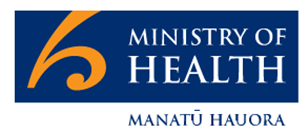 Proposed Implementation Date:  01 July 2022Subject: Making Alcohol Collection MandatoryCHANGE NOTIFICATIONCHANGE NOTIFICATIONSummary:As part of NCAMP 2015, the Emergency Department Advisory Group (EDAG) nominated five DHBs to commence a pilot involving capturing and reporting patient presentations to Emergency Departments (EDs) where alcohol was an associated factor.  As a separate exercise the data collected from the pilot sites was analysed.  The results of the analysis led to the decision that the field should be rolled out on a voluntary basis to other (non-pilot) EDs.From 1 July 2022, alcohol collection will be mandatory for all ED events.Summary:As part of NCAMP 2015, the Emergency Department Advisory Group (EDAG) nominated five DHBs to commence a pilot involving capturing and reporting patient presentations to Emergency Departments (EDs) where alcohol was an associated factor.  As a separate exercise the data collected from the pilot sites was analysed.  The results of the analysis led to the decision that the field should be rolled out on a voluntary basis to other (non-pilot) EDs.From 1 July 2022, alcohol collection will be mandatory for all ED events.National Collections Impacted by Change:NNPACDetails of Proposed Change: All DHBs will have added the field “Alcohol Involved” to the NNPAC load file after the “Mode of Delivery” field.  All DHBs are required to submit values for records with an event type of ED, and for events with a start date on or after 1 July 2022: •	Y = Yes (agreement with the Alcohol Involved question) •	N = No (disagree with the Alcohol Involved question)•	U = Not known•	S = Secondary (presentation is as a consequence of others’ alcohol consumption).Only one value will be able to be submitted per event record.Details of Proposed Change: All DHBs will have added the field “Alcohol Involved” to the NNPAC load file after the “Mode of Delivery” field.  All DHBs are required to submit values for records with an event type of ED, and for events with a start date on or after 1 July 2022: •	Y = Yes (agreement with the Alcohol Involved question) •	N = No (disagree with the Alcohol Involved question)•	U = Not known•	S = Secondary (presentation is as a consequence of others’ alcohol consumption).Only one value will be able to be submitted per event record.What is Expected of the Sector: All DHBs will be collecting alcohol data for all patient presentations to Emergency Departments from July 2022.What is Expected of the Sector: All DHBs will be collecting alcohol data for all patient presentations to Emergency Departments from July 2022.Impact of Change on National Collection(s): NNPAC will be analysed to determine the impact of the changes.Impact of Change on National Collection(s): NNPAC will be analysed to determine the impact of the changes.Contact: If you have any questions regarding this change notice, please email ncamp@health.govt.nzContact: If you have any questions regarding this change notice, please email ncamp@health.govt.nz